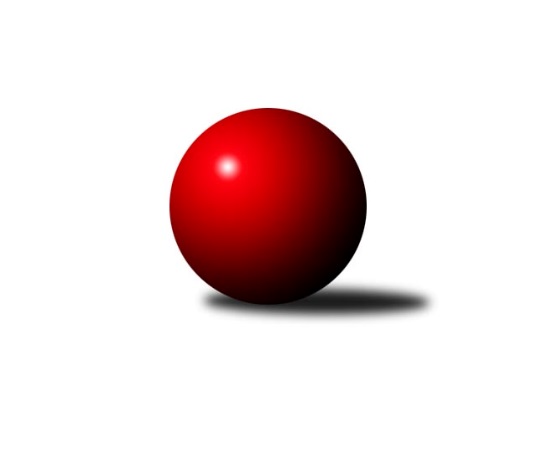 Č.14Ročník 2017/2018	16.12.2017Nejlepšího výkonu v tomto kole: 2664 dosáhlo družstvo: TJ Elektrárny Kadaň BKrajský přebor Ústeckého kraje 2017/2018Výsledky 14. kolaSouhrnný přehled výsledků:SKK Bílina	- KK Hvězda Trnovany C	4:4	2492:2465	6.0:6.0	16.12.TJ Sokol Údlice	- KO Česká Kamenice	5:3	2558:2467	7.0:5.0	16.12.TJ Teplice Letná B	- TJ Slovan Vejprty	5:3	2562:2468	7.0:5.0	16.12.TJ Lokomotiva Žatec	- TJ Lokomotiva Ústí n. L. B	6:2	2562:2440	8.0:4.0	16.12.Sokol Ústí n. L.	- TJ SK Verneřice 	7:1	2434:2217	9.0:3.0	16.12.TJ Elektrárny Kadaň B	- TJ Sokol Duchcov B	5:3	2664:2628	7.0:5.0	16.12.ASK Lovosice	- TJ VTŽ Chomutov B	2:6	2398:2417	5.0:7.0	16.12.Tabulka družstev:	1.	TJ Sokol Duchcov B	14	12	0	2	82.5 : 29.5 	107.0 : 61.0 	 2529	24	2.	TJ Sokol Údlice	14	11	1	2	76.0 : 36.0 	110.0 : 58.0 	 2543	23	3.	TJ Elektrárny Kadaň B	14	8	2	4	67.0 : 45.0 	94.0 : 74.0 	 2537	18	4.	TJ Slovan Vejprty	14	8	1	5	61.5 : 50.5 	89.5 : 78.5 	 2478	17	5.	TJ VTŽ Chomutov B	14	8	0	6	62.5 : 49.5 	97.0 : 71.0 	 2482	16	6.	TJ Lokomotiva Žatec	14	7	0	7	60.0 : 52.0 	89.5 : 78.5 	 2454	14	7.	KO Česká Kamenice	14	7	0	7	58.0 : 54.0 	86.5 : 81.5 	 2480	14	8.	SKK Bílina	14	6	1	7	50.0 : 62.0 	82.0 : 86.0 	 2445	13	9.	TJ Lokomotiva Ústí n. L. B	14	6	0	8	54.0 : 58.0 	77.0 : 91.0 	 2454	12	10.	Sokol Ústí n. L.	14	6	0	8	52.0 : 60.0 	74.5 : 93.5 	 2434	12	11.	TJ Teplice Letná B	14	5	0	9	46.0 : 66.0 	76.0 : 92.0 	 2473	10	12.	ASK Lovosice	14	5	0	9	45.0 : 67.0 	70.0 : 98.0 	 2384	10	13.	KK Hvězda Trnovany C	14	3	1	10	33.5 : 78.5 	59.5 : 108.5 	 2318	7	14.	TJ SK Verneřice	14	3	0	11	36.0 : 76.0 	63.5 : 104.5 	 2423	6Podrobné výsledky kola:	 SKK Bílina	2492	4:4	2465	KK Hvězda Trnovany C	Miroslav Vondra	 	 213 	 204 		417 	 1:1 	 423 	 	207 	 216		Jitka Šálková	Zdeněk Vítr	 	 209 	 182 		391 	 0:2 	 459 	 	224 	 235		Martin Bergerhof	Pavlína Černíková	 	 229 	 192 		421 	 1:1 	 447 	 	222 	 225		Pavlína Kubitová	Lukáš Uhlíř	 	 197 	 195 		392 	 1:1 	 394 	 	190 	 204		Miroslava Zemánková	Martin Vích	 	 230 	 202 		432 	 1:1 	 415 	 	193 	 222		Lenka Bůžková	Gerhard Schlögl	 	 211 	 228 		439 	 2:0 	 327 	 	156 	 171		Michal Bůžekrozhodčí: Nejlepší výkon utkání: 459 - Martin Bergerhof	 TJ Sokol Údlice	2558	5:3	2467	KO Česká Kamenice	Petr Mako	 	 221 	 196 		417 	 2:0 	 368 	 	186 	 182		Karel Beran	Emil Campr	 	 225 	 210 		435 	 0:2 	 455 	 	236 	 219		Karel Kühnel	Martin Vondráček	 	 216 	 199 		415 	 0:2 	 421 	 	217 	 204		Tomáš Malec	Vladimír Hurník	 	 226 	 219 		445 	 2:0 	 401 	 	191 	 210		Miloš Martínek	Miroslav Zítek	 	 219 	 179 		398 	 1:1 	 421 	 	206 	 215		Petr Šmelhaus	Martin Vršan	 	 236 	 212 		448 	 2:0 	 401 	 	198 	 203		Vladislav Jandarozhodčí: Nejlepší výkon utkání: 455 - Karel Kühnel	 TJ Teplice Letná B	2562	5:3	2468	TJ Slovan Vejprty	Josef Jiřinský	 	 195 	 223 		418 	 1:1 	 450 	 	247 	 203		Jakub Hudec	Rudolf Březina	 	 225 	 222 		447 	 2:0 	 349 	 	162 	 187		Bohuslav Hoffman	Ladislav Čecháček	 	 204 	 242 		446 	 1:1 	 401 	 	209 	 192		Johan Hablawetz	Tomáš Čecháček	 	 215 	 219 		434 	 2:0 	 400 	 	197 	 203		Milan Uher	Milan Hnilica	 	 189 	 214 		403 	 0:2 	 437 	 	213 	 224		Martin Budský	Jan Salajka	 	 203 	 211 		414 	 1:1 	 431 	 	199 	 232		Josef Hudecrozhodčí: Nejlepší výkon utkání: 450 - Jakub Hudec	 TJ Lokomotiva Žatec	2562	6:2	2440	TJ Lokomotiva Ústí n. L. B	Zdeněk, st. Ptáček st.	 	 211 	 207 		418 	 2:0 	 375 	 	171 	 204		Marie Juklová	Iveta Ptáčková	 	 203 	 201 		404 	 0:2 	 439 	 	205 	 234		Jiří, ml. Trojan ml.	Radek Goldšmíd	 	 234 	 223 		457 	 2:0 	 404 	 	186 	 218		Eugen Škurla	Václav Tajbl st.	 	 219 	 220 		439 	 2:0 	 401 	 	197 	 204		Milan Vik	Zdeněk Verner	 	 207 	 201 		408 	 2:0 	 377 	 	191 	 186		Filip Turtenwald	Jiří Jarolím	 	 214 	 222 		436 	 0:2 	 444 	 	218 	 226		Josef Málekrozhodčí: Nejlepší výkon utkání: 457 - Radek Goldšmíd	 Sokol Ústí n. L.	2434	7:1	2217	TJ SK Verneřice 	Petr Málek	 	 203 	 211 		414 	 2:0 	 360 	 	177 	 183		Lukáš Zítka	Petr, ml. Kunt ml.	 	 175 	 227 		402 	 1:1 	 329 	 	190 	 139		Ladislav, ml. Elis ml. *1	Jindřich Wolf	 	 204 	 204 		408 	 2:0 	 375 	 	193 	 182		Miroslav Zítka	Petr, st. Kunt st.	 	 219 	 192 		411 	 1:1 	 387 	 	192 	 195		Patrik Kukeně	Jiří Pulchart	 	 193 	 212 		405 	 1:1 	 413 	 	210 	 203		Daniel Sekyra	Milan Schoř	 	 203 	 191 		394 	 2:0 	 353 	 	175 	 178		Daniel Žemličkarozhodčí: střídání: *1 od 82. hodu Pavlína SekyrováNejlepší výkon utkání: 414 - Petr Málek	 TJ Elektrárny Kadaň B	2664	5:3	2628	TJ Sokol Duchcov B	Jan Zach	 	 227 	 217 		444 	 2:0 	 428 	 	217 	 211		Markéta Hofmanová	Petr Dvořák	 	 224 	 218 		442 	 1:1 	 451 	 	238 	 213		Dalibor Dařílek	Antonín Onderka	 	 230 	 221 		451 	 2:0 	 423 	 	224 	 199		Miroslava Žáková	Robert Ambra	 	 237 	 241 		478 	 2:0 	 421 	 	207 	 214		Jiří Semelka	Jaroslav Seifert	 	 211 	 200 		411 	 0:2 	 447 	 	217 	 230		František Kopecký	Zdeněk Hošek	 	 226 	 212 		438 	 0:2 	 458 	 	233 	 225		Jindřich Formánekrozhodčí: Nejlepší výkon utkání: 478 - Robert Ambra	 ASK Lovosice	2398	2:6	2417	TJ VTŽ Chomutov B	Jaroslav Ondráček	 	 199 	 218 		417 	 2:0 	 368 	 	182 	 186		Petr Lukšík	Pavel Klíž	 	 189 	 183 		372 	 0:2 	 385 	 	193 	 192		Lenka Nováková	Tomáš Charvát	 	 203 	 216 		419 	 1:1 	 393 	 	211 	 182		Stanislav Novák	Petr Kalina	 	 192 	 171 		363 	 1:1 	 396 	 	189 	 207		Filip Prokeš	Jaroslav Chot	 	 229 	 194 		423 	 1:1 	 428 	 	199 	 229		Zdeněk Novák	Miloš Maňour	 	 215 	 189 		404 	 0:2 	 447 	 	222 	 225		Stanislav, st. Šmíd st.rozhodčí: Nejlepšího výkonu v tomto utkání: 447 kuželek dosáhli: Stanislav, st. Šmíd st.Pořadí jednotlivců:	jméno hráče	družstvo	celkem	plné	dorážka	chyby	poměr kuž.	Maximum	1.	Martin Vršan 	TJ Sokol Údlice	446.60	298.1	148.5	2.3	6/7	(478)	2.	Antonín Onderka 	TJ Elektrárny Kadaň B	445.71	297.7	148.0	4.2	7/7	(495)	3.	Stanislav, st. Šmíd  st.	TJ VTŽ Chomutov B	442.21	294.7	147.5	2.3	8/8	(482)	4.	Patrik Kukeně 	TJ SK Verneřice 	439.60	303.0	136.6	4.4	8/9	(466)	5.	Petr Dvořák 	TJ Elektrárny Kadaň B	439.25	296.3	143.0	5.1	7/7	(494)	6.	Tomáš Malec 	KO Česká Kamenice	438.57	293.8	144.8	3.1	9/9	(483)	7.	Jakub Hudec 	TJ Slovan Vejprty	434.09	292.6	141.5	5.0	9/9	(466)	8.	Zdeněk Hošek 	TJ Elektrárny Kadaň B	432.34	297.0	135.4	5.9	7/7	(481)	9.	František Kopecký 	TJ Sokol Duchcov B	431.85	293.6	138.3	3.9	9/9	(465)	10.	Jiří Semelka 	TJ Sokol Duchcov B	431.80	293.3	138.5	4.6	9/9	(469)	11.	Markéta Hofmanová 	TJ Sokol Duchcov B	430.36	291.7	138.6	3.5	7/9	(503)	12.	Martin Budský 	TJ Slovan Vejprty	430.35	296.4	134.0	5.3	8/9	(460)	13.	Zdeněk Novák 	TJ VTŽ Chomutov B	429.80	294.9	134.9	6.1	7/8	(483)	14.	Josef Málek 	TJ Lokomotiva Ústí n. L. B	429.26	292.0	137.2	5.1	7/9	(466)	15.	Zdeněk, st. Ptáček  st.	TJ Lokomotiva Žatec	426.93	294.4	132.6	7.5	7/7	(468)	16.	Karel Kühnel 	KO Česká Kamenice	426.71	290.4	136.3	6.7	9/9	(455)	17.	Josef Hudec 	TJ Slovan Vejprty	425.22	296.8	128.4	7.8	9/9	(452)	18.	Jindřich Formánek 	TJ Sokol Duchcov B	424.89	296.4	128.4	10.6	6/9	(460)	19.	Daniel Sekyra 	TJ SK Verneřice 	424.46	297.1	127.4	4.5	9/9	(462)	20.	Petr Šmelhaus 	KO Česká Kamenice	423.87	297.3	126.5	8.0	9/9	(445)	21.	Jan Salajka 	TJ Teplice Letná B	423.46	284.8	138.7	5.3	6/7	(442)	22.	Pavel Šporer 	TJ Sokol Duchcov B	422.19	295.0	127.2	4.9	7/9	(477)	23.	Emil Campr 	TJ Sokol Údlice	421.81	292.1	129.7	6.6	6/7	(465)	24.	Miroslava Žáková 	TJ Sokol Duchcov B	421.60	290.4	131.2	6.2	7/9	(464)	25.	Lukáš Uhlíř 	SKK Bílina	420.98	293.2	127.7	5.3	7/7	(445)	26.	Tomáš Charvát 	ASK Lovosice	420.29	295.3	125.0	9.6	7/8	(457)	27.	Milan Vik 	TJ Lokomotiva Ústí n. L. B	420.17	282.0	138.2	3.7	6/9	(454)	28.	Petr Mako 	TJ Sokol Údlice	420.05	289.6	130.5	5.9	7/7	(458)	29.	Martin Vondráček 	TJ Sokol Údlice	416.93	288.7	128.2	7.2	6/7	(452)	30.	Rudolf Březina 	TJ Teplice Letná B	416.37	291.3	125.0	7.6	7/7	(447)	31.	Petr Málek 	Sokol Ústí n. L.	416.10	286.9	129.3	6.1	6/7	(428)	32.	Jiří, ml. Trojan  ml.	TJ Lokomotiva Ústí n. L. B	416.08	294.4	121.7	8.5	6/9	(443)	33.	Ladislav Zalabák 	ASK Lovosice	415.63	290.5	125.1	6.7	6/8	(439)	34.	Eugen Škurla 	TJ Lokomotiva Ústí n. L. B	415.63	289.7	125.9	7.3	9/9	(492)	35.	Filip Prokeš 	TJ VTŽ Chomutov B	414.82	289.1	125.7	7.9	7/8	(471)	36.	Tomáš Čecháček 	TJ Teplice Letná B	414.71	289.5	125.2	6.5	7/7	(445)	37.	Dalibor Dařílek 	TJ Sokol Duchcov B	412.81	289.8	123.0	8.3	6/9	(457)	38.	Miloš Martínek 	KO Česká Kamenice	412.73	290.8	121.9	6.6	8/9	(477)	39.	Miroslav Farkaš 	TJ Slovan Vejprty	412.13	292.9	119.2	9.8	6/9	(477)	40.	Miroslav Zítek 	TJ Sokol Údlice	412.03	292.8	119.3	7.9	6/7	(453)	41.	Milan Schoř 	Sokol Ústí n. L.	411.37	287.1	124.2	8.4	6/7	(446)	42.	Milan Hnilica 	TJ Teplice Letná B	411.03	288.1	123.0	6.9	5/7	(438)	43.	Lenka Nováková 	TJ VTŽ Chomutov B	410.61	287.1	123.5	7.3	8/8	(441)	44.	Filip Turtenwald 	TJ Lokomotiva Ústí n. L. B	410.29	284.7	125.6	7.6	7/9	(453)	45.	Pavel Bidmon 	TJ Elektrárny Kadaň B	409.23	284.7	124.5	7.1	5/7	(473)	46.	Milan Uher 	TJ Slovan Vejprty	409.00	286.5	122.5	8.4	9/9	(454)	47.	Ladislav Čecháček 	TJ Teplice Letná B	408.00	283.6	124.4	8.6	7/7	(466)	48.	Jiří Jarolím 	TJ Lokomotiva Žatec	407.64	286.5	121.2	8.3	6/7	(454)	49.	Pavlína Černíková 	SKK Bílina	407.56	286.1	121.5	9.9	6/7	(443)	50.	Václav Tajbl  st.	TJ Lokomotiva Žatec	406.73	290.1	116.6	7.3	6/7	(439)	51.	Robert Ambra 	TJ Elektrárny Kadaň B	406.70	287.7	119.0	7.9	7/7	(478)	52.	Martin Čecho 	SKK Bílina	406.34	292.3	114.1	7.9	5/7	(448)	53.	Petr Lukšík 	TJ VTŽ Chomutov B	406.20	284.1	122.1	8.9	8/8	(443)	54.	Jindřich Wolf 	Sokol Ústí n. L.	405.55	290.7	114.9	9.5	7/7	(440)	55.	Petr, ml. Kunt  ml.	Sokol Ústí n. L.	403.93	280.4	123.5	7.3	6/7	(425)	56.	Jitka Šálková 	KK Hvězda Trnovany C	402.63	282.3	120.4	7.8	9/9	(461)	57.	Martin Vích 	SKK Bílina	402.39	287.5	114.9	9.6	7/7	(442)	58.	Gerhard Schlögl 	SKK Bílina	401.02	284.0	117.1	7.2	6/7	(439)	59.	Pavlína Kubitová 	KK Hvězda Trnovany C	400.22	283.1	117.2	8.6	6/9	(447)	60.	Jaroslav Chot 	ASK Lovosice	399.32	277.6	121.7	7.5	8/8	(436)	61.	Petr, st. Kunt  st.	Sokol Ústí n. L.	399.17	281.5	117.6	7.5	7/7	(440)	62.	Stanislav Novák 	TJ VTŽ Chomutov B	397.61	271.2	126.4	8.1	6/8	(433)	63.	Lukáš Zítka 	TJ SK Verneřice 	397.50	282.5	115.0	8.9	6/9	(433)	64.	Nataša Feketi 	TJ Elektrárny Kadaň B	397.03	278.5	118.5	9.4	6/7	(458)	65.	Iveta Ptáčková 	TJ Lokomotiva Žatec	396.42	281.3	115.1	7.5	6/7	(430)	66.	Eduard Šram 	TJ SK Verneřice 	395.33	284.0	111.3	9.8	6/9	(418)	67.	Miroslav Zítka 	TJ SK Verneřice 	392.33	281.4	111.0	10.6	6/9	(424)	68.	Miloš Maňour 	ASK Lovosice	392.27	274.8	117.4	9.0	7/8	(432)	69.	Radek Goldšmíd 	TJ Lokomotiva Žatec	391.83	278.5	113.3	9.4	5/7	(457)	70.	Vladislav Janda 	KO Česká Kamenice	391.03	276.7	114.3	8.0	7/9	(436)	71.	Petr Kalina 	ASK Lovosice	389.34	271.8	117.5	8.2	8/8	(427)	72.	Jiří Augustovič 	TJ Slovan Vejprty	389.29	272.1	117.1	11.2	7/9	(447)	73.	Ladislav, ml. Elis  ml.	TJ SK Verneřice 	386.18	278.3	107.9	12.5	7/9	(420)	74.	Lenka Bůžková 	KK Hvězda Trnovany C	385.67	274.7	111.0	12.7	9/9	(427)	75.	Jiří Pavelka 	SKK Bílina	381.90	278.6	103.3	10.2	5/7	(413)	76.	Pavlína Sekyrová 	TJ SK Verneřice 	380.07	274.9	105.2	12.3	7/9	(451)	77.	Jiří Pulchart 	Sokol Ústí n. L.	379.73	265.9	113.8	10.7	5/7	(410)	78.	Jaroslav Ondráček 	ASK Lovosice	375.27	276.6	98.6	13.3	8/8	(434)	79.	Miroslava Zemánková 	KK Hvězda Trnovany C	369.69	266.0	103.6	11.8	9/9	(399)	80.	Michal Bůžek 	KK Hvězda Trnovany C	325.86	239.6	86.3	20.4	7/9	(379)		Miroslav Náhlovský 	KK Hvězda Trnovany C	463.85	313.1	150.8	3.3	4/9	(506)		Jaroslav Verner 	TJ Sokol Údlice	448.75	301.5	147.3	4.9	4/7	(478)		Martin Bergerhof 	KK Hvězda Trnovany C	448.25	305.3	143.0	4.4	4/9	(464)		Antonín Čaboun 	TJ Lokomotiva Žatec	443.60	304.7	138.9	3.4	4/7	(457)		Lubomír Ptáček 	TJ Lokomotiva Žatec	435.33	304.0	131.3	8.0	3/7	(446)		Jan Zach 	TJ Elektrárny Kadaň B	433.50	300.5	133.0	10.5	2/7	(444)		Tomáš Zahálka 	TJ Lokomotiva Ústí n. L. B	430.92	296.8	134.1	5.3	3/9	(474)		Martin Soukup 	TJ Teplice Letná B	430.00	288.0	142.0	6.0	1/7	(430)		Petr Bílek 	Sokol Ústí n. L.	428.75	285.6	143.2	4.3	4/7	(450)		Josef Matoušek 	TJ Lokomotiva Ústí n. L. B	428.42	289.1	139.3	4.3	3/9	(456)		Zdeněk Vítr 	SKK Bílina	427.73	285.9	141.9	5.3	3/7	(457)		Miroslav Vondra 	SKK Bílina	427.55	292.8	134.8	4.1	4/7	(448)		Václav Ajm 	TJ Lokomotiva Ústí n. L. B	426.67	292.8	133.8	4.2	5/9	(476)		Emil Kirschdorf 	TJ Lokomotiva Ústí n. L. B	425.00	301.0	124.0	6.0	1/9	(425)		Vladimír Hurník 	TJ Sokol Údlice	424.21	289.7	134.5	5.5	4/7	(482)		Věra Šimečková 	KO Česká Kamenice	422.33	288.5	133.8	3.0	3/9	(445)		Jaroslav Seifert 	TJ Elektrárny Kadaň B	421.67	298.3	123.3	5.6	3/7	(448)		Blažej Kašný 	TJ Sokol Údlice	421.25	295.8	125.5	6.3	4/7	(432)		Michal Dvořák 	TJ Lokomotiva Žatec	419.00	275.0	144.0	5.5	2/7	(443)		Jaroslav Kuneš 	Sokol Ústí n. L.	417.00	287.0	130.0	8.0	1/7	(417)		Zdeněk Verner 	TJ Lokomotiva Žatec	416.00	298.0	118.0	9.0	1/7	(424)		Josef Jiřinský 	TJ Teplice Letná B	411.38	268.4	142.9	7.0	4/7	(425)		Zdeněk, ml. Ptáček  ml.	TJ Lokomotiva Žatec	411.00	298.0	113.0	6.0	1/7	(411)		Michaela Šuterová 	TJ Lokomotiva Žatec	410.75	291.3	119.5	9.8	2/7	(427)		Milan Šelicha 	TJ SK Verneřice 	410.67	293.7	117.0	8.3	1/9	(419)		Daniel Žemlička 	TJ SK Verneřice 	410.42	284.7	125.8	10.2	4/9	(443)		Petr, st. Zalabák  st.	ASK Lovosice	410.13	295.0	115.1	10.3	4/8	(449)		Viktor Žďárský 	TJ VTŽ Chomutov B	405.50	288.5	117.0	9.0	2/8	(427)		Jaroslav Filip 	TJ Teplice Letná B	405.00	289.0	116.0	8.0	1/7	(405)		Ladislav, st. Elis  st.	TJ SK Verneřice 	402.00	285.0	117.0	8.5	2/9	(430)		Tomáš Šaněk 	SKK Bílina	400.00	261.0	139.0	10.0	1/7	(400)		Ladislav Sedlák 	TJ Teplice Letná B	399.67	276.8	122.8	7.0	3/7	(435)		Karel Bouša 	TJ Teplice Letná B	397.00	281.5	115.5	6.5	2/7	(409)		Miroslav Hilzensauer 	TJ Sokol Duchcov B	396.25	277.5	118.8	8.0	4/9	(407)		Viktor Kováč 	Sokol Ústí n. L.	396.00	291.0	105.0	10.0	1/7	(396)		Jiří Malec 	KO Česká Kamenice	395.90	277.3	118.6	9.2	5/9	(433)		Jaroslav Hodinář 	TJ Sokol Údlice	395.00	263.0	132.0	10.0	1/7	(395)		Johan Hablawetz 	TJ Slovan Vejprty	392.50	275.8	116.8	9.8	4/9	(415)		Rudolf Podhola 	SKK Bílina	391.00	268.0	123.0	9.0	1/7	(391)		Pavel Vaníček 	TJ VTŽ Chomutov B	391.00	268.0	123.0	10.0	1/8	(391)		Josef Korbelík 	TJ Sokol Údlice	391.00	270.0	121.0	7.0	1/7	(391)		Milan Nový 	KK Hvězda Trnovany C	389.13	281.2	108.0	10.8	4/9	(419)		Milan Wundrawitz 	Sokol Ústí n. L.	387.00	272.0	115.0	9.0	1/7	(387)		Karel Beran 	KO Česká Kamenice	384.67	282.2	102.5	11.2	2/9	(404)		Dančo Bosilkov 	TJ VTŽ Chomutov B	384.00	268.0	116.0	14.0	1/8	(384)		Milan Daniš 	TJ Sokol Údlice	381.00	274.0	107.0	9.0	1/7	(381)		Arnošt Werschall 	TJ Slovan Vejprty	381.00	278.7	102.3	10.7	3/9	(416)		Eduard Skála 	TJ Teplice Letná B	381.00	284.0	97.0	8.0	1/7	(381)		Zdeněk Janda 	KO Česká Kamenice	378.33	275.5	102.8	11.7	3/9	(410)		Marie Juklová 	TJ Lokomotiva Ústí n. L. B	378.00	274.5	103.5	12.0	4/9	(385)		Pavel Klíž 	ASK Lovosice	372.00	243.0	129.0	8.0	1/8	(372)		František Ajm 	TJ Lokomotiva Ústí n. L. B	372.00	274.0	98.0	12.0	1/9	(372)		Pavel Vacinek 	TJ Lokomotiva Žatec	372.00	275.0	97.0	8.0	1/7	(372)		Karel Sottner 	TJ Lokomotiva Ústí n. L. B	367.00	253.0	114.0	10.5	2/9	(397)		Rudolf Hofmann 	TJ Lokomotiva Žatec	357.00	260.0	97.0	14.5	2/7	(359)		Bohuslav Hoffman 	TJ Slovan Vejprty	349.00	245.0	104.0	19.0	1/9	(349)		Pavel Wágner 	ASK Lovosice	349.00	269.0	80.0	17.0	1/8	(349)		Lucie Johannisová 	KK Hvězda Trnovany C	345.00	250.0	95.0	10.0	1/9	(345)		Jiří, st. Trojan  st.	TJ Lokomotiva Ústí n. L. B	339.00	242.0	97.0	18.0	1/9	(339)		Barbora Salajková 	KK Hvězda Trnovany C	334.33	245.3	89.0	16.0	3/9	(347)		Václav Martínek 	TJ Sokol Duchcov B	324.00	254.0	70.0	22.0	1/9	(324)Sportovně technické informace:Starty náhradníků:registrační číslo	jméno a příjmení 	datum startu 	družstvo	číslo startu11898	Jitka Šálková	16.12.2017	KK Hvězda Trnovany C	14x13946	Petr Dvořák	16.12.2017	TJ Elektrárny Kadaň B	14x24972	Eugen Škurla	16.12.2017	TJ Lokomotiva Ústí n. L. B	14x2196	Josef Jiřinský	16.12.2017	TJ Teplice Letná B	11x18212	Tomáš Čecháček	16.12.2017	TJ Teplice Letná B	13x11896	Rudolf Březina	16.12.2017	TJ Teplice Letná B	13x2194	Milan Hnilica	16.12.2017	TJ Teplice Letná B	12x18446	Jakub Hudec	16.12.2017	TJ Slovan Vejprty	14x13496	Martin Bergerhof	16.12.2017	KK Hvězda Trnovany C	6x20737	Josef Málek	16.12.2017	TJ Lokomotiva Ústí n. L. B	12x
Hráči dopsaní na soupisku:registrační číslo	jméno a příjmení 	datum startu 	družstvo	Program dalšího kola:12.1.2018	pá	17:00	KK Hvězda Trnovany C - TJ Elektrárny Kadaň B	12.1.2018	pá	17:00	TJ Lokomotiva Ústí n. L. B - TJ Teplice Letná B	12.1.2018	pá	18:00	TJ Sokol Duchcov B - Sokol Ústí n. L.	13.1.2018	so	9:00	TJ SK Verneřice  - TJ Lokomotiva Žatec	13.1.2018	so	9:00	TJ Slovan Vejprty - TJ Sokol Údlice	13.1.2018	so	9:00	KO Česká Kamenice - TJ VTŽ Chomutov B	13.1.2018	so	12:00	ASK Lovosice - SKK Bílina	Nejlepší šestka kola - absolutněNejlepší šestka kola - absolutněNejlepší šestka kola - absolutněNejlepší šestka kola - absolutněNejlepší šestka kola - dle průměru kuželenNejlepší šestka kola - dle průměru kuželenNejlepší šestka kola - dle průměru kuželenNejlepší šestka kola - dle průměru kuželenNejlepší šestka kola - dle průměru kuželenPočetJménoNázev týmuVýkonPočetJménoNázev týmuPrůměr (%)Výkon2xRobert AmbraEl. Kadaň B4782xMartin BergerhofTrnovany C113.034593xMartin BergerhofTrnovany C4591xRobert AmbraEl. Kadaň B111.094781xJindřich FormánekDuchcov4585xStanislav, st. Šmíd st.Chomutov B111.074471xRadek GoldšmídŽatec4571xRadek GoldšmídŽatec110.24571xKarel KühnelČ. Kamenice4552xJakub HudecVejprty110.14501xDalibor DařílekDuchcov4511xPavlína KubitováTrnovany C110.07447